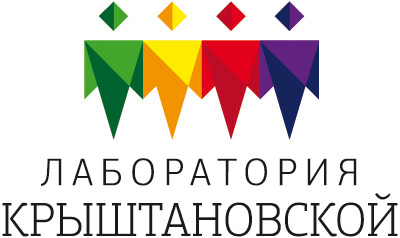 Аналитическая запискаПо результатам социологического исследования«Народная элита России»Д.соц.н. О.В. КрыштановскаяПри реализации проекта были использованы средства государственной поддержки, выделенные в качестве гранта № 214/68  в соответствии с распоряжением Президента Российской Федерации от 01.04.2015 №79-рп и на основании конкурса, проведенного Фондом «Российский союз ректоров»Москва. Сентябрь 2017 г.ВведениеВ современном российском обществе сложился разрыв между понятием «элита» и группой, которую обычно так называют. Массовое сознание полагает, что словом «элита», обозначают что-то наивысшего качества, лучшее. Правящая группа политиков, по отношению к которой, как правило, применяют сегодня термин «элита», в глазах общества не всегда выглядит достойно. Такой диссонанс, сложившийся в общественном сознании, приводит к противоречию: элита вроде бы есть, но она не соответствует высоким критериям социума. Значит элиты нет? Но как тогда назвать верхушку общества? Этот ментальный сдвиг в понимании того, что представляет собой вершина общества, - весьма опасен: ведь люди, разочарованные в своем государстве, в своей правящей элите, испытывают фрустрацию, нарушается их ориентация в социальном пространстве, где размыты понятия «хорошо и плохо», «верх и низ». Но как можно перезагрузить понятие "элита"? Как заставить людей задуматься о том, кто сегодня представляет интересы страны? Кем гордятся россияне? Кого они уважают и стремятся подражать? На каких примерах воспитывают своих детей? «Лаборатория Крыштановской» в 2017 г. провела вторую волну всероссийского социологического исследования «Народная элита России», целью которого было очертить контур группы общества, которую граждане России готовы считать элитой в самом высоком смысле этого слова. Мы собрали имена людей, пользующихся безупречной репутацией в обществе. И затем изучили их социально-демографический и профессиональный состав, политические взгляды и ценности. Мы будем называть выявленную группу россиян «народной элитой», «героями», гордостью нации – ведь так считают сами россияне, которые ответили на наши вопросы. Методика исследованияВыборка и методы сбора информацииВсероссийское качественное социологическое исследование было проведено в 2017 гг. в 8 федеральных округах, 58 субъектах федерации, 77 населенных пунктах. В ходе исследования было проведено 329 интервью. Среди опрошенных женщины составили 59,3% выборки, мужчины – 40,7%.  Распределение респондентов по возрастным группам было таково: молодежь (от 18 до 35 лет) 44,7%; поколение среднего возраста (от 36 до 54 лет) – 40,7%; старшее поколение (55 лет и больше) – 14,6%.Таблица 1. География выборки: субъекты федерации и города проведения исследования:Метод сбора информацииВ ходе исследования использовался метод личного формализованного интервью. Респондентам задавались вопросы согласно подготовленному гайду, а также выдавались карточки для самостоятельного заполнения. Вопросы в карточках были открытыми, никаких подсказок или влияний на респондента извне не допускалось. Всего респонденты заполняли 4 карточки: 1) «героев» - тех людей, которых они уважают; 2) лучших в профессиях (профессиональные группы были предложены) и 3) «местных героев» - тех, кто представляет регион проживания респондента. 4) Отдельно заполнялась карточка «антигероев» - тех, кто вызывает возмущение и негативные эмоции. Количество вносимых в карточку имён не ограничивалось. Методы обработки данныхКаждый кандидат в «народную элиту» мог получить 4 оценки – три позитивных и одну негативную. Максимальное количество баллов, которое мог получить «герой» было 987, «антигерой» - 329. Все имена заносились в базу данных «Народная элита России». На основе частот был составлен общий рейтинг упоминаний. Далее были сконструированы индексы: «Индекс признания» (совокупное количество позитивных оценок):«Индекс неприятия» рассчитывался по формуле Каждый индекс мог принимать значения от 0 до 100. Всего в ходе исследования было названо 3 123 фамилии (исследовании 2016 г. – 2 124 фамилии). Среди них 2 674 чел. получили большинство позитивных оценок (мы будем называть их «героями»). Эта группа была отсортирована по убыванию индекса признания, таким образом был построен рейтинг героев. Большинство негативных оценок получило 429 чел. (их индекс неприятия превысил 50 пунктов). Они составили рейтинг антигероев (в исследовании 2016 г. таких было 271 чел.).«Так называемая элита»  и  «настоящая элита»Напомню, что в прошлогоднем исследовании было выявлено, что понятие «элита» для большей части респондентов окрашено в негативные тона. Многие опрошенные полагали, что "настоящей элиты" в сегодняшней российской действительности нет. А та группа, которую обычно так именуют, вовсе не элита. Люди полагают, что раз термин "элита" означает что-то лучшее, наивысшего качества, то и искать надо действительно лучших, а таковых на вершине общество не видно. Привычные атрибуты элитарного статуса – деньги, власть и слава – выступают признаками социальной несправедливости, так как власть эта - не заслуженная, деньги – нечестные, и слава – минутная.  Российские граждане говорили о «так называемой элите» с насмешкой, подразумевая, что почетный титул присвоен чиновниками, нуворишами или звёздами незаслуженно, что на самом деле это самоназвание наглецов и авантюристов. Что же изменилось год спустя? Сохранились ли такие негативные оценки по отношению к известным людям? Уменьшился ли разрыв между желаемым образом элиты и действительностью? Посмотрим результаты второй волны исследования «народной элиты». Кто они - герои нашего времени?Итак, в ходе опроса было названо 3123 имени героев и антигероев - самых разных людей, проживающих в разных регионах, представляющих разные профессии и поколения. Многие из них – люди всем известные, популярные, другие – известны только в пределах своего города, своей профессии. Вот их имена тех, кто пользуется безусловным уважением у россиян. Таблица №2. Топ-100 людей с самым высоким индексом  признанием российского обществаНадо отметить, что за год произошли небольшие изменения в топ-100 «героев», что говорит о том, что мы нащупали ядро – группу «героев», которые пользуются устойчивым уважением в российском обществе. Конечно, эта группа будет меняться из года в год. Сегодня обновление составило 39 %. Таблица №3. Изменение структуры «народной элиты (топ-100) в %%Что касается изменения профессиональной структуры героев, то в таблице №3 видно, что выросла доля в Топ-100 представителей бизнеса (с 0 до 7,5%), спортсменов (с 4 до 12%) и художников (с 2,0% до 3,8%). Остальные группы в целом сохранили представительство, но несколько перераспределили удельные веса. Итак, проанализируем изменения. Лидерство Путина второй год остается бесспорным, но разрыв президентом и министром иностранных дел, занявшим 2-е место, сократился: индекс признания Путина сейчас только в 2 раза превышает индекс Сергея Лаврова. В прошлом году разница была почти в три раза. Также как и в прошлом году Путин лидирует в списке героев и у мужчин, и у женщин, и среди молодежи, и среди представителей старшего поколения, у представителей различных профессиональных групп. Люди отмечали, что уважают Путина, прежде всего, за то, что он "служит России", защищает ее национальные интересы. Для политика эти качества являются самыми ценимыми гражданами страны. Второе и третье места, как и в прошлом году,  занимают министр иностранных дел Сергей Лавров, и министр обороны Сергей Шойгу. Уважение к Сергею Лаврову и Сергею Шойгу основывается на их преданности России, служению интересам страны. На четвертое место поднялась актриса Чулпан Хаматова, люди, прежде всего, уважают ее за благотворительную деятельность. В десятке самых уважаемых людей в стране остались (но несколько изменили позиции) врачи Леонид Рошаль и Лео Бокерия, актер и благотворитель Константин Хабенский, режиссёр Никита Михалков, ученый Жорес Алфёров. Выбыл из десятки премьер-министр Дмитрий Медведев (с 9 он переместился на 47 место). Пиар компания, которая была развернута против Медведева, не прошла даром. Его место в топ-10 заняла спортсменка Елена Исинбаева (в 2016 г. – 14-ая). За что уважают «героев»?После длительного периода отказа от прошлых ценностей и идеалов, в российском обществе нравственный императив остается самой востребованной ценностью. На первые места респонденты поставили такие качества, как честность, порядочность, доброта, отзывчивость. Важнейшим качеством люди также считают профессионализм, отношение к делу, ответственность, У политиков особо ценится бескорыстие, служение интересам России, патриотизм. Таблица № 4. За что уважают «героев»?Профессиональный состав  героевВ ходе исследования мы спрашивали респондентов, какие профессии они считают наиболее уважаемыми в обществе. Построив рейтинг по ответам опрошенных, мы сравнили его с рейтингом, полученным при анализе топ героев с учетом их профессий. Результаты такого сравнения продемонстрировали, что одни профессии считаются уважаемыми теоретически, а вот имён их представителей россияне почти не знают. Так, профессия учителя заняла первое место в рейтинге уважаемых профессий, сами же учителя в списке топ-100 «героев» не получили ни одного места.На рисунке 1 виден дисбаланс: одни профессии уважаемы, но их представители мало известны (это врачи, учителя, военные, спасатели, пожарные). Другие, напротив, имеют множество известных лиц, однако россияне не считают их самыми благородными (политики, деятели шоу-бизнеса, телеведущие). Таблица №5 Основные профессии героев 2017 г.Политики в народной элитеКак и в прошлом году, среди героев лидируют политики, и это несмотря на привычку критиковать власть в целом. Неприязнь к абстрактным коррупционерам сочетается в общественном сознании с уважением к работе вполне конкретных депутатов и чиновников. Список уважаемых политиков в этом году значительно расширился: в него вошли 517 политиков (в прошлом году их было названо лишь 358). В топ-100 вошло 23 политика (как и в прошлом году). Кроме Владимира Путина, Сергея Лаврова и Сергея Шойгу, высокие значения индекса признания имеют депутаты Госдумы В.Володин, Ж.Алфёров, В.Терешкова, В.Жириновский, И.Кобзон, В.Фетисов, Г.Зюганов (7 депутатов).В шорт-листе 5 губернаторов: С. Собянин, Р. Кадыров, Р. Минниханов, А. Бочаров, С. Аксёнов. Именно к ним россияне испытывают наибольшее уважение. Правительство РФ представлено только 4 героями: С. Лавровым, С. Шойгу, Д. Медведевым и Д. Рогозиным. Самое скромное представительство  у Совета Федерации. В топ-100 вошли только два сенатора - Валентина Матвиенко и Анатолий Лисицын.Надо отметить, что рейтинги думских тяжеловесов В. Жириновского, Г. Зюганова, И. Кобзона плавно снижаются. Также заметно снизился и рейтинг главы Чеченской республики Р. Кадырова. Совсем исчезли из поля зрения россиян после отставки с важных публичных постов Сергей Иванов и Сергей Нарышкин. В то же время некоторые бывшие политики остаются весьма уважаемыми людьми (например, М.Шаймиев или А.Кудрин).Большая часть героев-политиков - это представители регионов (губернаторы, региональные чиновники и региональные депутаты). Регионалы составили в 2017 г. 56,1 % от списка героев. Особенно следует подчеркнуть растущую роль муниципального уровня политической системы, которая впервые дала 22% героев.Стала более заметной и роль представителей законодательной ветви власти вообще. Муниципальные, региональные и федеральные депутаты являются на сегодняшний день одной из самых уважаемых групп общества. Безусловно, есть еще критика деятельности Думы и заксобраний, но люди выделяют и тех депутатов, которые делают много хорошего для региона, для страны, действуют в интересах граждан. Таблица №6. Депутаты Федерального собрания РФ, получившие высокий индекс признания Среди депутатов Федерального собрания, верхнюю палату в топ-100 представляет только ее спикер – Валентина Матвиенко (18-е место в рейтинге героев) и бывший губернатор Ярославской области Анатолий Лисицын (85). Депутаты Госдумы значительно заметнее (9 чел. в сотне лидеров). Всего же в списке «героев» членов Совета Федерации – 15 чел., депутатов Госдумы – 62 чел.Партийная структура депутатов, вошедших в список «героев», в целом отражает соотношение сил в парламенте: «Единая Россия» имеет подавляющее большинство. В сотню самых уважаемых героев входят ЕРовцы Валентина Терешкова, Иосиф Кобзон, Владислав Третьяк, Вячеслав Фетисов, Ирина Роднина. Самый уважаемый депутат-коммунист – нобелевский лауреат Жорес Алферов (а также Г.Зюганов и А.Куринный); ЛДПР представлены лидером партии В.Жириновским, А.Диденко, И.Абрамовым, В.Власовым; Справедливая Россия – С.Мироновым, А. Грешневиковым, О. Шеиным. Федеральные чиновники. В список «героев» вошли 27 членов правительства, 13 чиновников из Администрации президента (включая полпредов), 6 чел., связанных с Министерством иностранных дел, и др. Среди членов правительства наибольшим уважением пользуются С.Лавров, С. Шойгу, Д. Медведев, Д.Рогозин, Ю.Трутнев, О.Васильева, Э.Набиуллина, Н.Никифоров, В.Скворцова, О.Голодец и др.  Среди Кремлевских чиновников респонденты отмечали омбудсменов Б.Титова, А.Кузнецову, Т.Москалькову, ответственного за внутреннюю политику С.Кириенко,  а также С.Глазьева, Д.Пескова, А.Вайно, В.Суркова и др.Таблица 7. Федеральные чиновники, получившие высокий индекс признания 2017Так же как и в прошлом году, особое место занимают чиновники из министерства иностранных дел, особенно Мария Захарова. Всего из МИДа названо 6 чел. Губернаторы.  В этом году в список «народной элиты» вошло 44 главы субъектов федерации.  По сравнению с прошлым годом улучшили свои позиции Р. Минниханов, А.Бочаров, С. Аксенов, С. Жвачкин, Д.Миронов. Снизили рейтинг Р.Кадыров, А.Воробьев, А. Дюмин, А. Тулеев, С. Морозов, В. Потомский. Мэр Москвы Сергей Собянин сохранил свою позицию – 41-е место. Таблица № 8. Главы субъектов федерации, получившие самый высокий индекс признанияВысокие показатели уважения к региональным чиновникам – заслуга не только губернаторов, но и уполномоченных по правам человека, ребенка и бизнес омбудсменов, которые оказывают конкретную помощь людям, занимаются социальной работой. В 2017 г. в список «народной элиты» вошло 13 омбудсменов. Таблица № 9. Уполномоченные Президента РФ по правам человека, ребёнка, делам предпринимателей в списке героев Подводя итог, скажем, что политики представляют мощную группу в «народной элите», что опровергает мнение по поводу недостаточного «качества» российского истэблишмента.  Причем по сравнению с прошлым годом влияние электократии (то есть избранных депутатов всех уровней) выросло: если в 2016 г. парламентарии составляли лишь 35% от «героев», то в этом году их доля увеличилась до 49%. Другим трендом становится рост влияния политиков муниципального уровня, что говорит о развитии низовой демократии в России. Творческая интеллигенцияВторой блок самых уважаемых людей в стране представляет творческая интеллигенция: актеры, певцы, музыканты, композиторы, режиссеры, писатели, художники. Россия всегда отличалась великими достижениями в сфере культуры и искусства. В наши дни значение представителей творческих профессий не стало меньшим. Особенно люди отмечают тех деятелей культуры, которые сочетают талант с гражданской позицией, высокую нравственность с принципиальностью, ведут благотворительную деятельность.  Представителей творческих профессий можно разделить на две группы: одни добились мирового признания, и только после триумфа на Западе стали популярны в России. К этой группе относятся, главным образом, дирижеры, музыканты и оперные певцы, такие как Дмитрий Хворостовский, Анна Нетребко, Денис Мацуев, Валерий Гергиев, Владимир Спиваков, Юрий Башмет. Другая группа заслужила признание в России, и мало известна за пределами нашей страны. Но и та, и другая группа актеров, режиссеров, музыкантов уважаема и популярна в нашей стране. Самой многочисленной группой творческой интеллигенции являются актеры – 202 чел. (в прошлом году -121 чел.). Но если в прошлом на первые строчки люди ставили актёров старшего поколения – Владимира Зельдина, Василия Ланового, Олега Табакова, Элину Быстрицкую, - то теперь на первый план выходит более молодое поколение артистов и режиссеров:  Чулпан Хаматова, Константин Хабенский, Данила Козловский, Сергей Безруков, Евгений Миронов, Фёдор Бондарчук  и др. Таблица №10. Представители творческих профессий, вошедших в Топ-100 рейтинга героевНекоторые представители творческой интеллигенции, ярко блеснув в прошлом году, сегодня не вошли в топ-100 «народной элиты». Это С. Лукьяненко, И. Охлобыстин, Е. Гришковец, и др. Другие профессиональные группыСреди других профессиональных групп наиболее многочисленные – ученые (включая ректоров и преподавателей вузов, 265 чел.), спортсмены (225 чел.), журналисты и телеведущие (219 чел.), врачи (175 чел.), бизнесмены (190 чел.). Многие «герои» сохранили свои позиции, например, математик Г. Перельман, ректор МГУ В. Садовничий; спортсмены Е. Исинбаева, Ф.Емельяненко, А. Овечкин; журналисты В. Соловьев, И. Ургант,  А. Малахов;  врачи Л. Рошаль, Л. Бокерия, Р. Акчурин и др. Таблица №11. Топ-10 лучших в профессиональных группах, вошедших в рейтинг «героев»По поводу бизнесменов надо сказать отдельно: в 2017 году 8 предпринимателей вошли в топ-100 героев. В прошлом году в топ-100 вошли только 2 человека, связанных с IT бизнесом – это Павел Дуров и Евгений Касперский. Сейчас список пополнился Тиньковым, Прохоровым, Абрамовичем, Усмановым, Потаниным, Гринбергом, Грефом и Алекперовым. Это связано, прежде всего, с позитивным отношением молодых респондентов  к предпринимателям, с тем, что молодое поколение видят именно в этих людях модель собственной карьеры.  Именно этим объясняется присутствие в топ-100 таких известных предпринимателей из IT среды как Павел Дуров и Евгений Касперский. Немного более позитивной стала выглядеть ситуация с инженерами и изобретателями. Если в 2016 году было названо всего 6 имен, то сегодня мы получили список из 55 фамилий из Москвы, Новосибирска, Красноярска, Иркутска, Ижевска, Тулы, Волгограда, Ульяновска, Севастополя и др. городов России.Другой особенностью второй волны исследования стала существенное повышение числа «героев», относящихся к общественным деятелям. Всего в список «героев» вошел 158 чел. Во главе списка общественных деятелей – Наталья Водянова (32-е место). Большая часть списка – это члены региональных общественных палат, которые уважаемы жителями за их работу по реализации социальных проектов. Гендерный состав народной элиты РоссииПо данным нашего исследования, герои – это главным образом мужчины (66,9%). Мужчин не только больше численно, но они занимают более высокие строчки и имеют большие значения индекса признания. Если всего в рейтинге 33,1% женщин, то в топ-100 их уже 21%, в топ-50 – всего 16%. Женщины, которые были названы в ходе опроса в числе героев, как правило, связаны в гуманитарной или социальной сферами жизни общества. Среди них существенно меньше политиков, инженеров и бизнесменов, но много представителей творческой интеллигенции, педагогов и врачей. Таблица №12. Гендерное распределение героев 2017Анализ героев по их профессиональной принадлежности показал, что единственной группой, где превалируют женщины, являются педагоги (от воспитателей детских садов, школьных учителей до преподавателей вузов). Много женщин среди общественных деятелей, журналистов, врачей. А вот силовики (военные и правоохранители), инженеры, бизнесмены, программисты – профессии, главным образом, мужские. Таблица №13. Самые уважаемые мужчины и женщины России 2017Больше всего женщин-героев дала общественная деятельность социальной направленности. Высокое уважение, которое заслужила Чулпан Хаматова, связано не только (а возможно, и не столько) с ее профессиональной деятельностью актрисы, а с тем, что она ведет большую благотворительную работу, помогая больным детям. Занимающая второе место среди женщин-героев Валентина Матвиенко долгие годы возглавляла социальный блок правительства. Да и сейчас она не только руководит верхней палатой парламента, но и ведет работу в рамках международного Евразийского женского форума. Высокое место в женском рейтинге занимают спортсменки Елена Исинбаева, Ирина Роднина, а также Татьяна Тарасова и Ирина Винер, много лет занимающиеся педагогической деятельностью по подготовке российских спортсменов. Респонденты как бы обрисовали границы допустимого присутствия женщин на вершине общества: творчество, воспитание детей, медицина. Приветствуется также занятие женщинами общественной деятельностью, особенно если она связана с благотворительностью. Таблица № 14. Женщины – политики и общественные деятели, пользующиеся наивысшим уважением в обществе 2017Это говорит о том, что в России сохраняется традиционное представление о роли женщины в социуме, где главными ее качествами остаются доброта и забота о людях, о подрастающем поколении. Бизнес-леди пока не стала признанным позитивным образом, а женщина-политик остается «штучным товаром», и женщин, способных достойно нести высокий государственный статус, в России очень мало. Мы задались вопросом, а кого уважают сами женщины? Отличаются ли их предпочтения от предпочтений мужчин? Таблица № 15. Топ-20 героев – выбор женщинВ топ-20 героев, выбранных респондентами-женщинами, представительниц прекрасного пола всего 4: Хаматова, Исинбаева, Матвиенко и Терешкова. Чулпан Хаматова – звезда женской аудитории, которой импонирует её доброта и бескорыстие, а также обширная благотворительная деятельность. Алла Пугачева, несмотря на то, что она уже не занимается активной концертной деятельностью, до сих пор считается женской аудиторией «легендой» и пользуется неизменным уважением (21-е место). Мужской выбор немного другой: лидеры рейтинга те же (Путин, Лавров, Шойгу). Но в топ-20 мужского выбора всего 2 женщины (Е.Исинбаева  и Ч.Хаматова). Зато появляются Патриарх Кирилл, Виктор Пелевин, Олег Тиньков. Среди телеведущих явный любимец женщин – Иван Ургант. А главный телеведущий мужчин, безусловно, Владимир Соловьев. Но вот если сравнивать мужской и женский выбор в целом, то картина меняется: женщины назвали в качестве «героев» 795 женщин (из 2224 названных имен), что составляет 35,7%; мужчины назвали 360 женщин из 1565 названных имён (то есть 23,0%). Миф о том, что женщины предпочитают мужчин – не верен. Наши данные второй год уверенно говорят об обратном. Таблица № 16. Самые уважаемые женщины (выбор  женщин и выбор мужчин)В таблице №16 показано, как различается выбор женщин-героев у мужчин и женщин. Мужчины отдают предпочтение Александре Пахмутовой, Галине Волчек, Полине Гагариной, Людмиле Улицкой. А вот женщины уважают Аллу Пугачеву, Ирину Роднину, Екатерину Андрееву, Дарью Донцову, которые в выборе мужчин отсутствуют.Таким образом, в российской социальной элите главенствуют мужчины. Их больше, их «подвиги» ярче, и признание россиян очевиднее. Старая русская поговорка «муж – голова, а жена – шея», похоже, и сегодня вполне отвечает положению дел. Женское лидерство принимается далеко не во всех сферах жизни общества. Общественная деятельность, благотворительность, педагогика и медицина – вот где авторитет женщин бесспорен. Кумиры поколенийПоколенческая структура социальной элиты России логична: чем старше люди, тем больше их в списке «героев», ведь для того, чтобы достичь вершин в своей профессии, нужны, как правило, годы. Люди старшего поколения (55+) представляют большинство – 49% всех героев. Среднее поколение (36 лет -54 года) составляет 37%. Молодежь (35 лет и моложе) среди героев в меньшинстве, их всего 14%. Хотя заметим, что в 2016 г. молодежи было еще меньше – всего 10% героев.  А теперь проанализируем выбор молодых респондентов. Кого же выбирает молодежь? Таблица №17. Топ-10 трех поколений героев 2017Возрастная структура выбора молодых респондентов демонстрирует поколенческий сдвиг: молодых героев у них  больше, чем во всей выборке. Средний возраст героев в общем списке составляет 55 лет, а в молодежном рейтинге – 52 года. Это говорит о том, что  молодые людей ориентируются, прежде всего, на героев своего поколения. Они нуждаются в «героях своего времени», которые могли бы стать примером для подражания, им проще ассоциировать себя с этими людьми, стараться быть похожими на них. Понятно, что есть сферы деятельности, которые требуют многих лет упорного труда для того, чтобы подняться на вершину профессии. Это политическая деятельность (средний возраст политиков в России – 56 лет), медицина (невозможно стать высококвалифицированным врачом быстро), наука. Но есть профессии, где можно добиться прорыва в молодости. Это спорт, музыка, IT технологии, актерская профессия. Поэтому состав «героев трех поколений» такой разный: в старшей группе уверенно лидируют политики, врачи, ученые. А в младшей – спортсмены, актеры и музыканты. А теперь проанализируем выбор молодых респондентов. Кого же выбирает молодежь? Таблица №18. Кумиры молодежи  (топ-20 героев, выбранных респондентами от 18 до 35 лет)Первая тройка героев – неизменна. Молодежь, также как и все другие группы респондентов, на первое место ставит Президента России В.В. Путина. На втором и третьем местах - Сергей Шойгу и Сергей Лавров. Обратим внимание на тех героев, которые занимают значительно более высокие позиции, чем в общем рейтинге. Это актеры Константин Хабенский и Сергей Безруков; режиссер Федор Бондарчук; телеведущие Иван Ургант и Владимир Познер; предприниматель Олег Тиньков; ученый Григорий Перельман; музыканты Денис Мацуев и Дмитрий Хворостовский; писатель Виктор Пелевин. В то же время, есть герои, которые в 2017 г. не вошли в топ-20 выбора молодых. Например, потеряли свои позиции Дмитрий Медведев, Владимир Жириновский, бывший руководитель администрации Президента РФ Сергей Иванов, Иосиф Кобзон, Алла Пугачева, Владимир Соловьев и Александр Овечкин. Профессиональная структура выбора молодежи яснее иллюстрирует, чем их выбор отличается от выбора остальных возрастных групп. На графике (рис. 12) видно, что среди молодых респондентов менее популярны герои, относящиеся к таким профессиональным группам, как артисты и режиссеры, певцы и музыканты, политики и спортсмены. Хотя удельный вес представителей этих профессий в общем выборе довольно велик.За исключением политиков, все эти профессии относятся к развлекательной сфере – это представители так называемого креативного класса. Эта сфера, где можно быстро, порой еще в молодом возрасте, сделать карьеру, стать популярным, но также быстро все потерять. Значительно более популярными профессиями среди молодежи оказались профессии, которые можно назвать созидательными, требующими большого труда и работы на протяжении долгих лет: врачи, инженеры, общественные деятели, педагоги, ученые и преподаватели.  Таким образом, вопреки распространенному мнению, молодежь ориентируется на созидательную деятельность, возможность улучшать и развивать наше общество, а популярность и слава не являются приоритетом для нынешней молодежи. Существует разница между общим выбором и выбором молодежи в рамках отдельных профессиональных групп. Так, среди тех героев, которые занимается политикой, лидируют муниципальные политики, тогда как в общем выборе самые высокие позиции занимают депутаты Федерального Собрания и региональные депутаты. Напротив, региональные депутаты, депутаты ФС, губернаторы – те профессии, которые оказались не так популярны среди молодежи.Таблица №19. Популярные политики трех поколений у молодежи (место в рейтинге героев)Еще одна особенность: молодежь в гораздо большей степени, чем другие респонденты, симпатизирует политикам низового уровня, партийным и политическим активистам. Именно молодые респонденты подняли рейтинг муниципальных депутатов, так как их глазами низовой уровень политики остается зоной доступной и свободной, в том время как региональный, и тем более, федеральный уровень выборов закрыт для независимых активистов, которые хотят попробовать свои силы. Антигерои: кого и за что не любят россияне?В ходе исследования, мы просили респондентов заполнить карточку «антигероев» и внести туда имена людей, деятельность которых они считают вредной для страны. Всего было названо 431 имени «антигероев» (в прошлом году 271 имя).Как показало наше исследование, есть качества у известных людей, с которыми россияне не готовы мириться. Таких представителей «элиты» опрошенные отнесли к разряду «антигероев», отказав им в уважении. Среди качеств, отмеченных как негативные, на первом месте стоит алчность, корысть, коррупционность(33% респондентов отметили их как совершенно неприемлемые). Далее стоят «звёздность» и скандальность, связанные с распущенностью и пошлостью (15%). На третьем месте – лживость и лицемерие (13%). Анализ этих негативных качеств, представленных в таблице №20, показывает, что, несмотря на усилия последних лет, коррупция и даже подозрение в коррупции воспринимается гражданами как самая большая проблема. Люди занимают непримиримую позицию именно в отношении коррупционеров и тех известных людей (главным образом, чиновников), которые ведут роскошный образ жизни за счет воровства, взяток, лоббизма, и не думают об интересах страны и россиян. Таблица №20. С какими качествами в людях вы не готовы мириться? В соответствии с моральными требованиями, люди формируют и группу «антигероев». На верхние строчки негативного рейтинга попадают те, кто был заподозрен в коррупции или отличился скандальным вызывающим поведением. Таблица № 21. Топ-25 рейтинга «антигероев»Рейтинг анти-героев изменился меньше, чем список «героев» 2016 года – мы видим почти те же фамилии «звёзд», которые связаны:с подозрением в коррупции (А. Сердюков, Е. Васильева, А. Улюкаев, Ю. Лужков, Е. Батурина, Д. Захарченко и др.); с публичными скандалами и безнравственностью (К. Собчак, Н. Джигурда, А. Панин, О. Бузова, А. Волочкова, К. Бородина и др.).с оппозиционной деятельностью, которую многие респонденты связывают с предательством интересов России (А. Навальный, М. Касьянов, Г. Каспаров, А. Макаревич, Б. Рынска и др.)с политическими ошибками прошлого (А. Чубайс, М. Горбачев);с ультраконсервативной позицией (В. Милонов, И. Яровая, Е. Мизулина, Н. Поклонская и др.).с неэффективностью своей работы (министры В.Мутко, В. Мединский). Среди всех «антигероев» можно встретить и действующих политиков. Это министр спорта В.Мутко и министр культуры В. Мединский, ряд депутатов и губернаторов (например, С. Морозов, С. Миронов и др.).В списке антигероев есть ряд российских футболистов, которые отличились различными скандалами. Это А. Аршавин, А. Кокорин, П.Мамаев и др.Много недоброжелателей у «клана Пугачёвой»: значительные негативные оценки получили как сама звезда эстрады, так и Филипп Киркоров, Максим Галкин, Николай Басков. Правда, поклонников у них все же больше, поэтому их индекс признания выше индекса неприятия. Исчезли из списка антигероев некоторые имена прошлого года (например, Илья Яшин, Евгений Чичваркин, Дмитрий Ливанов, Марат Башаров, Сергей Полонский, Елена Скрынник). Число бизнесменов в анти-рейтинге сократилось (сегодня там только глава «Роснефти» И. Сечин и бывший глава «Юкоса» М. Ходорковский). Учитывая, что в рейтинге «героев» произошел существенный прирост предпринимателей, можно констатировать, что репутация российского бизнеса постепенно исправляется.5 «светских львиц»: Ксения Собчак, Анастасия Волочкова, Ольга Бузова, Ксения Бородина. Каждая из них ведет неоправданно роскошный образ жизни, занимается само пиаром, участвует в публичных скандалах. Собчак, Бородина и Бузова в разное время вели телевизионное шоу «Дом-2», которое большая часть респондентов считает аморальным. Обнаженные фотографии балерины Волочковой также вызывают неприятие у значительной части опрошенных. Ксения Собчак – лидер рейтинга антигероев – получила больше других негативных отзывов. Ей в вину вменяется нескромность, само пиар, жизнь не по средствам и публичная демонстрация богатства. Люди запомнили также ее деятельность в рядах оппозиции. График на рис. 14 показывает, что только в трех профессиональных группах  антигероев пропорционально больше, чем представленность «героев». Это политики (более чем в 2 раза), телеведущие и журналисты и бизнесмены. Остальные профессиональные группы имеют устойчивый позитивный образ.В конце опроса мы задавали респондентам вопрос, что нужно делать, чтобы настоящие герои, люди, составляющие гордость нации,  были более известны.  Наиболее распространенные ответы приведены в Рис. № 15.Итак, налицо ситуация, когда одна группа людей пользуется заслуженным уважением, но не очень известна. Другие же люди, напротив, часто мелькают на экранах телевидения, их знает вся страна, но уважения к их деятельности нет. Для того, чтобы ситуация кардинально изменилась, нужно осмысление проблемы и усилия как государства, так и СМИ, и гражданского общества. Некоторые выводыГерои на экране. Анализ данных исследования «Народная элита России» показал, что в сегодняшней России героями общественного мнения являются, в основном, представители четырех профессиональных групп, популярность которых обеспечивается телевидением: это политики, артисты и режиссеры, певцы и музыканты, телеведущие. Представители именно эти профессий занимают верхние строчки рейтинга. Это говорит об огромной роли телевидения, которое, несмотря на бурное развитие интернета, продолжает оставаться главным формирующим фактором. Политики. Несмотря на общепринятую критику, политики в России являются самой уважаемой профессиональной группой. Президент России Владимир Путин лидирует по Индексу признания во всех регионах страны и у представителей различных поколений. Депутаты. Если в прошлом году высшие чиновники имели значительно более высокий индекс признания, то в 2017 наметился тренд на увеличение роли депутатов всех уровней (вплоть до муниципального). В список героев вошло 40% федеральных чиновников и 49% депутатов (в 2016 г. – 35%). Мундепы. Впервые зафиксирован рост интереса населения к муниципальному уровню власти, и в особенности, интереса молодежи до 35 лет к муниципальным депутатам. Молодежь ощущает именно низовой уровень власти как зону свободы и открытых возможностей. Омбудсмены. Среди профессий политической сферы по-прежнему одной из самых уважаемых групп являются уполномоченные Президента РФ и региональные омбудсмены по правам человека, ребенка и предпринимателей. В список героев вошло 13 уполномоченных, что говорит о важной социальной роли этих должностей в системе государственной службы.Губернаторы. В рейтинг героев вошли 44 главы субъектов федерации. Наибольшим уважением пользуются руководители города Москвы (С. Собянин), Чеченской республики (Р. Кадыров), Татарстана (Р. Минниханов), Волгоградской области (А. Бочаров), Республики Крым (С. Аксёнов). Они вошли в топ-100 героев. Писатели. Несмотря на разговоры о том, что люди в наше время перестали читать, российские писатели знакомы широкому кругу россиян. Виктор Пелевин, Борис Акунин, Захар Прилепин, Людмила Улицкая и др. – их редко увидишь на телеэкране. Но высокий рейтинг этих людей обусловлен их талантом, тем, что они написали книги, которые читает и  любит вся страна. Бизнесмены. В рейтинге героев число предпринимателей увеличилось сразу до восьми человек (О.Тиньков, Р.Абрамович, А.Усманов, М.Прохоров, В.Потанин, П.Дуров, Е.Касперский, И.Гринберг). Олег Тиньков, Павел Дуров и Евгений Касперский – бизнесмены, работающие в сфере новых технологий – вошли в список кумиров молодежи.Инженеры в 2017 году выглядят более уверенно: если в прошлом году имена инженеров были названы лишь пять раз, то в этом году их число в списке героев увеличилось до 55. Силовики. На сегодня самой слабо представленной профессиональной группой являются силовики (военные, правоохранители, представители спецслужб). Здесь кроме министра обороны Сергея Шойгу, имена военных и правоохранителей не известны широкой публике. Лидером списка в этом сегменте стал Игорь Стрелков, участник боевых действий в ДНР. Всего названы имена 42 силовиков, подавляющее большинство которых имеют региональную или узко профессиональную известность. Герои благородных профессий – это, главным образом, писатели, врачи и педагоги. Их редко можно увидеть по ТВ. Популярность этой группы связана исключительно с реальной деятельностью, а не с телевизионной славой – с написанными книгами, медицинской практикой, преподаванием в школе или вузе. Их уважают те, кто непосредственно соприкасается с этими людьми, восхищаются их профессионализмом и отношением к делу. Имена этих героев редко известны широкой публике за пределами региона проживания. Кого уважают женщины? В выборе женщин-респондентов доля женщин-героев больше, чем у респондентов-мужчин. Это означает, что женщины выбирают преимущественно «своих» при условии, что они не выходят за рамки творчества, спорта и социальной деятельности. Женщины, вторгающиеся в мужские сферы (безопасность, финансы, политика), раздражают других женщин.Кумиры молодежи. Молодые нуждаются в героях своего поколения, которые могли бы стать примером для подражания, вдохновляли на подвиги и свершения. Политика, спорт, телевидение, IT технологии  – в этих сферах молодежь рассчитывает на прорыв, на быстрый успех. Кумиры молодежи – это также бизнесмены в инновационных отраслях с высоким потенциалом развития. Антигерои. Основными причинами негативного отношения россиян к популярным  людям являются подозрения в коррупции, оппозиционная активность, которую люди связывают с предательством интересов России, и одиозное поведение. Антигерои – это выскочки, которые ради само пиара готовы на все, что вызывает глубокое негодование общества. Лидеры рейтинга антигероев – Ксения Собчак, Алексей Навальный, Анатолий Сердюков, Алексей Улюкаев, Евгения Васильева. РекомендацииМоральный фактор. Необходимо уделять большое внимание нравственной составляющей имиджа известных людей, для того, чтобы они вызывали восхищение, а не раздражение общества. Кроме исполнения своих профессиональных обязанностей знаковые лица России должны заниматься благотворительностью, педагогической деятельностью, или своим личным примером показывать образец достойной жизни. Патриотизм  и служение России. Сегодня общественный запрос требует от любого публичного деятеля, какую бы должность он ни занимал, бескорыстного и честного служения стране. Верность национальным интересам не на словах, а на деле – вот то, что может сформировать позитивный имидж, и сделать человека не просто популярным, но уважаемым. Одновременно необходима разъяснительная работа в СМИ по поводу того, что представляет собой государственная работа, какой высочайшей квалификации она требует, какую самоотдачу предполагает. Необходимо снять подозрение с государственных служащих, что наличие у них дорогих машин, хорошего жилья и проч. является признаком коррупции. При этом поведение публичных персон в СМИ должно регламентироваться и ограничиваться. Забытые профессии. Есть ли у нас элита развития? Это всё еще остается проблемой. Для развития страны, молодежи нужны примеры для подражания и образцы успешной карьеры людей, созидающих новое, устремленных в будущее. Необходимо внести коррективы в информационную политику телеканалов и других СМИ с целью пропаганды созидающих профессий. Инноваторы не должны оставаться неизвестными. Их имена должна знать страна. Роспатент регистрирует сотни изобретений, выдает тысячи патентов. Но знаем ли мы имена тех людей, которые совершают инновации? Как правило, нет. Перебор в демонстрации только «темной стороны» жизни привел к острому запросу на «светлое». И если мы сознательно не будем формировать кумиров молодежи из среды стартапперов, изобретателей, бизнесменов, то не будем иметь в будущем притока молодых кадров в эти сферы. Нужны новые формы работы для пропаганды инновационных профессий, привлекательные для молодежи, с использованием самой современной стилистики передовых технологий с использованием субкультурных кодов. Герои бизнеса. Россия нуждается в героях, связанных с новыми технологиями. Они представляют собой образ, отличный от классического чиновника. Это «богемный буржуа», (или БоБо, как называют их социологи) – свободные, творчески мыслящие интеллектуалы, бросающие вызов косности и ретроградству. От них люди ждут прорывов, новых изобретений, которые обеспечат будущее России. В нашем списке бизнесменов много экстравагантных и необычных персон, которые интересны людям своей способностью мыслить не как все. Информационная политика российских СМИ как будто не видит таких бунтарей, они не подходят под стандартный «формат». Такие люди как Тиньков, Дуров, Чичваркин и др. способны совершать необычные поступки. Такие люди нужны стране. Поэтому желательно, чтобы их присутствие в СМИ было более полным и давало возможность раскрыть их таланты, а не просто вызвать зависть обсуждением, кто как тратит деньги. Эксперты вместо ученых. Кто такие эксперты? Это популяризаторы науки, имеющие (или не имеющие) ученые степени, часто выступающие на телеэкране в качестве комментаторов новостей или участников ток-шоу. Кабинетные «настоящие» ученые – это не телевизионный формат. Отчасти из-за этого престиж науки в нашей стране падает, а население не знает имен выдающихся ученых. Чтобы преодолеть эту «зону молчания», надо поднимать престиж Российской академии наук, больше рассказывать о достижениях российской науки. Телепередачи, которые рассказывают об инновациях (например, «Чудо техники» на НТВ) должны рассказывать не только о самих изобретениях и новых гаджетах, но и персонализировать их, показывая лица авторов. Тогда в общественном сознании появятся герои, связанные с инновациями, как это было в прошлые годы (ведь все мы знаем, что радио изобрел - Александр Попов; ортопедический аппарат, соединяющий кости, - Гавриил Илизаров; космическую ракету – Сергей Королев; атомную электростанцию – Игорь Курчатов; термоядерный синтез - Андрей Сахаров, и многие другие).Инноваторы. В российском общественном сознании практически отсутствуют имена выдающихся инженеров, конструкторов, изобретателей, программистов. Постоянно рассказывать о том, что такое стартапы, краудфандинг. Стимулировать сбор средств на оригинальные бизнес-идеи.Молодежь. Круг профессий, где молодые люди чувствуют шансы быстрого продвижения на сегодняшний день ограничены спортом, бизнесом, журналистикой. Многие молодые люди хотели бы прославиться как программисты или историей оригинальных стартапов, но, увы, развитие такой карьеры они видят вне России. Стать отличным айтишником и уехать в Силиконовую долину США – вот распространенная мечта таких ребят. Необходимо развивать российскую венчурную среду, где молодежь могла бы делать первые шаги, или куда она могла бы вернуться, получив образование в иностранных университетах. Мундепы, партийные активисты и общественные деятели. Сегодня эти группы стали влиятельными в молодежной среде. Эту низовую активность желательно использовать для развития низовой демократии, для ее направления в конструктивное русло. Информационные потоки надо наполнять историями о том, что успехов на общественном поприще достигают молодые ребята, которые от пустого критиканства перешли к поиску новых путей решения имеющихся проблем. Именно для таких активистов, которым есть что предложить, открыты все дороги. В целом исследование показало, что россияне знают имена своих героев - тех, кого они уважают за честность, доброту, служение интересам России, профессионализм. Россия всегда была страной высочайшей культуры и сильного государства. Это и сейчас больше всего ценится людьми. За последний год наметился тренд на повышение привлекательности работы инженеров, конструкторов, изобретателей, программистов, тех, кто меняет мир и способен направить страну на путь развития. Особенно большой интерес к инновациям и новым технологиям, проявляет молодежь, которая ищет в известных людях образцы для подражания. Молодое поколение не согласно ориентироваться только на политику и развлечения, им нужны герои, способные на прорыв.Директор исследовательского центра«Лаборатория Крыштановской»Д. соц. н., проф. 								О.В. КрыштановскаяФедеральный округСубъект федерацииГородаЧисленность респондентовДальневосточный ФОАмурская областьБлаговещенск2Дальневосточный ФОКамчатский крайПетропавловск-Камчатский2Дальневосточный ФОПриморский крайВладивосток8Дальневосточный ФОРеспублика Саха (Якутия)Якутск2Дальневосточный ФОХабаровский крайХабаровск3Дальневосточный ФОИтогоИтого17Приволжский ФОРеспублика УдмуртияИжевск16Приволжский ФОНижегородская областьНижний Новгород1Приволжский ФООренбургская областьОренбург1Приволжский ФОПермская областьПермь5Приволжский ФОРеспублика БашкортостанУфа1Приволжский ФОРеспублика ТатарстанКазань, Актаныш, Нурлат17Приволжский ФОСаратовская областьСаратов4Приволжский ФОУльяновская областьУльяновск16Приволжский ФОЧувашская республикаЧебоксары2Приволжский ФОИтогоИтого63Северо-Западный ФОАрхангельская областьАрхангельск3Северо-Западный ФОВологодская областьп. Кадуй1Северо-Западный ФОг. Санкт-ПетербургСанкт-Петербург9Северо-Западный ФОКалининградская областьКалининград, Зеленоградск3Северо-Западный ФОРеспублика КарелияПетрозаводск2Северо-Западный ФОИтогоИтого18Северо-Кавказский ФОКабардино-Балкарская республикаНальчик3Северо-Кавказский ФОРеспублика Северная Осетия - АланияВладикавказ, Алагир2Северо-Кавказский ФОСтавропольский крайСтаврополь7Северо-Кавказский ФОРеспублика ДагестанМахачкала2Северо-Кавказский ФОЧеченская республикаГрозный, Гудермес2Северо-Кавказский ФОИтогоИтого16Сибирский ФОАлтайский крайБийск1Сибирский ФОИркутская областьИркутск, Усть-Илимск2Сибирский ФОКемеровская областьНовокузнецк1Сибирский ФОКрасноярский крайКрасноярск15Сибирский ФОНовосибирская областьНовосибирск1Сибирский ФОРеспублика АлтайГорно-Алтайск1Сибирский ФОТомская областьТомск24Сибирский ФОИтогоИтого45Уральский ФОСвердловская областьЕкатеринбург9Уральский ФОТюменская областьТюмень3Уральский ФОЧелябинская областьЧелябинск, Магнитогорск3Уральский ФОИтогоИтого15Центральный ФОБрянская областьБрянск1Центральный ФОВладимирская областьВладимир1Центральный ФОВоронежская областьВоронеж2Центральный ФОг. МоскваМосква31Центральный ФОИвановская областьИваново2Центральный ФОКалужская областьКалуга, Обнинск3Центральный ФОКостромская областьКострома1Центральный ФОКурская областьКурск1Центральный ФОМосковская областьКоролев, Протвино, Серпухов, Оболенск, Химки8Центральный ФООрловская областьОрел17Центральный ФОРязанская областьРязань1Центральный ФОТверская областьТверь1Центральный ФОТульская областьТула, Венев, д. Яковлево3Центральный ФОЯрославская областьЯрославль, Тутаев24Центральный ФОИтогоИтого96Южный ФОАстраханская областьАстрахань1Южный ФОВолгоградская областьВолгоград18Южный ФОг. СевастопольСевастополь3Южный ФОКраснодарский крайГеленджик, Сочи, Краснодар3Южный ФОРеспублика КалмыкияЭлиста1Южный ФОРеспублика КрымСимферополь, Джанкой, Алушта, Ялта, Евпатория31Южный ФОРостовская областьРостов-на-Дону, Новочеркасск2Южный ФОИтогоИтого59Всего федеральных округов: 8Всего субъектов федерации: 58Всего населенных пунктов: 77Всего респондентов: 329№ИмяДолжность героя1Владимир ПутинПрезидент РФ2Сергей ЛавровМинистр иностранных дел РФ3Сергей ШойгуМинистр обороны РФ4Чулпан ХаматоваАктриса, учредитель благотворительного фонда "Подари жизнь"5Леонид РошальВрач педиатр, директор НИИ неотложной детской хирургии 6Константин ХабенскийАктер, общественный деятель7Лео БокерияВрач кардиолог, директор НЦССХ им. А. Н. Бакулева8Елена ИсинбаеваСпортсменка, олимпийская чемпионка по легкой атлетике9Никита МихалковРежиссер10Жорес АлфёровУченый, лауреат Нобелевской премии по физике, депутат Госдумы РФ11Вячеслав ВолодинПредседатель Государственной Думы РФ12Фёдор БондарчукРежиссер13Владимир СоловьёвТелеведущий ТВ «Россия-1»14Сергей БезруковАктер, худ. руководитель Московского губернского драматического театра15Иван Урганттелеведущий Первого канала ТВ16Владимир ПознерТелеведущий, журналист и писатель17Валентина ТерешковаПервая в мире женщина-космонавт, депутат Госдумы РФ18Григорий ПерельманМатематик, доказавший гипотезу Пуанкаре19Валентина МатвиенкоПредседатель Совета федерации ФС РФ20Алла ПугачеваПевица 21Патриарх КириллПатриарх Московский и всея Руси22Никас СафроновХудожник23Андрей МалаховТелеведущий ТВ «Россия-1»24Владимир ЖириновскийРуководитель фракции ЛДПР в Государственной думе РФ25Олег ТиньковПредприниматель26Дмитрий ХворостовскийОперный певец27Денис МацуевПианист-виртуоз, общественный деятель28Виктор ПелевинПисатель29Борис АкунинПисатель30Андрей КончаловскийРежиссер, президент киноакадемии «Ника»31Евгений МироновАктер, художественный руководитель Государственного театра наций32Наталья ВодяноваМодель и общественный деятель (фонд «Обнажённые сердца»)33Фёдор ЕмельяненкоСпортсмен, чемпион мира по боевым искусствам34Иосиф КобзонПевец, депутат Государственной думы РФ35Татьяна ТарасоваТренер олимпийской сборной по фигурному катанию36Александр ОвечкинСпортсмен хоккеист37Игорь КрутойКомпозитор38Данила КозловскийАктер театра и кино, общественный деятель39Захар Прилепин Писатель и общественный деятель40Виктор СадовничийРектор Московского государственного университета им. Ломоносова41Сергей СобянинПолитик, мэр г. Москвы42Ирина Винер-УсмановаТренер по художественной гимнастике43Роман АбрамовичПредприниматель44Дмитрий БыковПисатель и общественный деятель45Александр МасляковВедущий КВН (Первый канал ТВ)46Рамзан КадыровГлава Чеченской республики47Дмитрий МедведевПредседатель правительства РФ48Анна НетребкоОперная певица49Владислав ТретьякСпортсмен, депутат Госдумы, президент Федерации хоккея России50Рустам МиннихановПрезидент Татарстана51Алишер УсмановПредприниматель52Дмитрий НагиевАктер и телеведущий53Андрей БочаровГубернатор Волгоградской области54Вячеслав ФетисовСпортсмен, депутат Госдумы55Алина КабаеваСпортсменка, олимпийская чемпионка по гимнастике56Елена МалышеваТелеведущий Первого канала ТВ57Владимир МашковАктер 58Александра ПахмутоваКомпозитор59Валерий ГергиевДирижёр60Михаил ПрохоровПредприниматель61Михаил ЗадорновПисатель-сатирик62Андрей ЗвягинцевРежиссер63Владимир ПотанинПредприниматель64Ирина ХакамадаПисатель и общественный деятель65Владислав КовальХудожник66Юрий ШевчукПевец 67Тимур БекмамбетовРежиссер68Сергей ШнуровПевец 69Николай ДроздовУченый зоолог, ведущий телепередачи "В мире животных"70Павел ДуровПредприниматель, программист, создатель сетей ВКонтакте и Telegram71Мария ЗахароваДиректор Департамента информации и печати МИД РФ72Земфира РамазановаПевица, музыкант, композитор и автор песен73Дмитрий РогозинЗаместитель председателя правительства РФ74Ирина РоднинаОлимпийская чемпионка по фигурному катанию, депутат Госдумы РФ75Минтимер ШаймиевБывший президент Татарстана76Мария ШараповаТеннисистка77Евгений КасперскийПредприниматель, программист, глава «Лаборатории Касперского»78Алексей КудринБывший министр финансов РФ79Павел ЛунгинРежиссер80Константин МеладзеКомпозитор81Евгений ПлющенкоСпортсмен, олимпийский чемпион по фигурному катанию82Исаак ГринбергПредприниматель, ученый, изобретатель83Анатолий ЛисицинЧлен Совета Федерации РФ, бывший губернатор Ярославской обл.84Владимир МеньшовРежиссер, лауреат премии «Оскар»85Александр ШиловХудожник86Сергей АксёновГлава Республики Крым87Екатерина АндрееваТелеведущая Первого канала ТВ88Дарья ДонцоваПисатель89Геннадий ЗюгановПредседатель фракции КПРФ в Госдуме РФ90Карен ШахназаровРежиссер, генеральный директор киностудии «Мосфильм»91Олег ГазмановПевец92Сергей ГармашАктер 93Алексей ЛеоновКосмонавт 94Вера ПолозковаПоэт95Антон ШипулинЛыжник96Ренат АкчуринВрач кардиохирург97Георгий ДанелияРежиссер98Карякин СергейШахматист99Владимир СпиваковМузыкант100Шемякин МихаилХудожникПрисутствие представителей профессий20162017Политики23,020,7Артисты и режиссеры22,015,2Певцы и музыканты17,013,2Телеведущие и журналисты10,08,5Писатели8,06,6Врачи4,02,8Спортсмены4,012,3Ученые4,02,8Силовики2,00,9Художники2,03,8Программисты2,01,9Педагоги1,00Общественные деятели1,01,9Бизнесмены07,5ИнженерыДругие2,01,9Качества, за которые уважаютЧастотыЧестность, порядочность, искренность, бескорыстие103Доброта, человечность, отзывчивость, уважение к людям42Ответственность, умение держать слово, добросовестность29Профессионализм, любовь к своему делу24Открытость, коммуникабельность, доступность23Ум, интеллект15Целеустремленность, упорство, настойчивость14Талант, неординарность, креативность13Верность принципам, принципиальность12Справедливость7Трудолюбие6Независимость5Смелость, мужество5Преданность4Профессиональная группаДоля группы в общем списке героев (%%)Доля группы в топ-100 (%%)Всего (n=2873)100,0100,0Политики18,027,0Артисты и режиссеры9,117,0Ученые, ректоры и преподаватели вузов9,03,0Педагоги8,50,0Спортсмены7,510,0Певцы и музыканты7,213,0Телеведущие и журналисты6,97,0Врачи6,03,0Бизнесмены5,57,0Общественные деятели5,11,0Художники4,43,0Писатели4,26,0Инженеры1,90,0Силовики (военные и правоохранители)1,80,0Работники культуры1,30,0Программисты, ITшники0,21,0Другое3,22,0№ИмяДолжность герояМесто в рейтинге героевЖорес АлфёровДепутат Госдумы РФ от «КПРФ »10Вячеслав ВолодинПредседатель Государственной Думы11Валентина ТерешковаДепутат Госдумы РФ от «Единой России»16Валентина МатвиенкоПредседатель Совета Федерации РФ18Владимир ЖириновскийЛидер фракции ЛДПР Госдумы РФ22Иосиф КобзонДепутат Госдумы РФ от «Единой России»35Владислав ТретьякДепутат Госдумы от «Единой России»53Вячеслав ФетисовДепутат Госдумы РФ от «Единой России»57Ирина РоднинаДепутат Госдумы РФ от «Единой России»76Анатолий ЛисицинЧлен Совета Федерации от Ярославской области85№ИмяДолжностьМесто в рейтинге героевВладимир ПутинПрезидент РФ1Сергей ЛавровМинистр иностранных дел РФ2Сергей ШойгуМинистр обороны РФ3Дмитрий МедведевПредседатель Правительства РФ47Мария ЗахароваДиректор Департамента информации и печати Министерства иностранных дел РФ73Дмитрий РогозинЗаместитель Председателя Правительства РФ75Элла ПамфиловаПредседатель центральной избирательной комиссии124Борис ТитовУполномоченный Президента РФ по делам предпринимателей126Юрий ТрутневЗаместитель председателя правительства РФ127Ольга ВасильеваМинистр образования и науки РФ136РейтингИмяСубъект федерации41Сергей СобянинМосква46Рамзан КадыровЧеченская Республика50Рустам МиннихановРеспублика Татарстан53Андрей БочаровВолгоградская область86Сергей АксёновРеспублика Крым101Сергей ЖвачкинТомская область116Александр БречаловУдмуртская Республика278Дмитрий МироновЯрославская область319Андрей ВоробьёвМосковская область405Анатолий АртамоновКалужская областьРейтингИмяДолжность героя126Борис ТитовУполномоченный Президента РФ по делам предпринимателей144Анна КузнецоваУполномоченный по защите прав ребенка в РФ236Татьяна МоскальковаУполномоченный по защите прав человека в РФ783Валерий ЛукинУполномоченный по правам человека в Иркутской области799Татьяна МарголинаУполномоченный по правам человека в Пермском крае809Татьяна МерзляковаУполномоченный по правам человека в Свердловской области1127Альфир БакировУполномоченный по защите прав предпринимателей в Ярославской области1546Светлана ЖуковаУполномоченный по правам ребенка в Хабаровском крае1550Татьяна ЖурикУполномоченный по защите прав человека в Саратовской области1719Ирина КлюеваУполномоченный по правам ребенка в Республике Крым1866Александр ЛабейкинУполномоченный по правам человека в Орловской области2844Людмила ЭфтимовичУполномоченный по правам ребенка в Томской области2968Михаил КокоринУполномоченный по правам человека в Удмуртской республикеАктеры Эстрадные певцыПисателиРежиссерыМузыканты Художники202 чел.134  чел.124  чел.87  чел. 55  чел.128  чел. Хаматова Ч.Пугачева А.Пелевин В.Михалков Н.Крутой И.Сафронов Н.Хабенский К.Кобзон И.Акунин Б.Бондарчук Ф.Хворостовский Д.Коваль В.Безруков С.Шевчук Ю.Прилепин З.Кончаловский А.Мацуев Д.Шилов А.Миронов Е.Шнуров С.Задорнов М.Звягинцев А.Нетребко А.Шемякин М.Козловский Д.ЗемфираДонцова Д.Бекмамбетов Т.Пахмутова А.Нагиев Д.Газманов О.Полозкова В.Лунгин П.Гергиев В.Машков В.Меньшов В.Меладзе К.Гармаш С.Шахназаров К.Данелия Г.УченыеСпортсменыЖурналисты, телеведущиеБизнесменыВрачи265 чел.225 чел.219 чел.190  чел.175 чел.Перельман Г. (17)Исинбаева Е. (8)Соловьёв В. (12)Тиньков О. (25)Рошаль Л. (5)Садовничий В. (42)Емельяненко Ф. (34)Ургант И. (14)Прохоров М. (33)Бокерия Л. (7)Дроздов Н.(71)Тарасова Т. (36)Познер В. (15)Абрамович Р. (46)Акчурин Р. (92)Владыкин В. (117)Овечкин А. (37)Малахов А. (24)Усманов А. (54)Полищук Н. (167)Новосёлов К. (123)Винер-Усманова  (44)Масляков А. (50)Потанин В. (65)Комаровский Е. (188)Новицкий В. (195)Кабаева А. (58)Малышева Е. (59)Касперский Е. (78)Стариков К. (204)Сатановский Е. (202)Шарапова М. (77)Андреева Е. (88)Гринберг И. (84)Евтушенко И. (226)Чойнзонов Е. (246)Плющенко Е. (82)Собчак К. (102)Быков А. (152)Левушкина А. (276)Гельфанд М. (262)Шипулин А. (98)Глазова Г. (154)Греф Г. (156)Соколова А. (375)Кардашёв Н. (272)Карякин С. (101)Киселёв Д. (159)Алекперов В. (176)Бубновский С. (416)Доля мужчин и женщин в списках героев (в %%)Доля мужчин и женщин в списках героев (в %%)МужчинЖенщинВсего в рейтинге героев66,933,1В топ-100 героев79,021,0В топ-50 героев84,016,0В топ-10 героев80,020,0№МужчиныПрофессияЖенщиныПрофессияВладимир Путин (1)ПолитикЧулпан Хаматова (4)АктрисаСергей Лавров (2)ПолитикЕлена Исинбаева (8)СпортсменкаСергей Шойгу (3)ПолитикВалентина Терешкова (16)КосмонавтЛеонид Рошаль (5)ВрачВалентина Матвиенко (18)ПолитикКонстантин Хабенский (6)АктерАлла Пугачева (19)ПевицаЛео Бокерия (7)ВрачНаталья Водянова (33)МодельНикита Михалков (9)РежиссерТатьяна Тарасова (36)ТренерЖорес Алфёров (10)ПолитикИрина Винер-Усманова (45)ТренерВячеслав Володин (11)ПолитикАнна Нетребко (53)ПевицаВладимир Соловьёв (12)ТелеведущийЕлена Малышева (58)Телеведущая, врач№ИмяРейтинг в списке героевДолжность героя1Валентина Терешкова16Депутат Государственной думы, космонавт 2Валентина Матвиенко18Председатель Совета федерации ФС РФ3Наталья Водянова33Учредитель благотворительного фонда «Обнажённые сердца»4Ирина Хакамада62Член Совета при Президенте РФ по развитию гражданского общества и правам человека. Член политсовета «Партии роста»5Мария Захарова74Директор Департамента информации и печати Министерства иностранных дел РФ6Ирина Роднина76Депутат Государственной думы, олимпийская чемпионка7Светлана Смирнова97Председатель Ассамблеи народов России, общественный деятель8Элла Памфилова124Председатель Центральной избирательной комиссии9Эльвира Набиуллина134Глава Центрального Банка России10Ольга Васильева135Министр образования и науки РФВыбор женщинВыбор женщинВыбор мужчинВыбор мужчинМесто в женском рейтингеИмяМесто в мужском рейтингеИмя1Владимир Путин1Владимир Путин2Сергей Лавров2Сергей Лавров3Сергей Шойгу3Сергей Шойгу4Чулпан Хаматова4Леонид Рошаль5Константин Хабенский5Константин Хабенский 6Леонид Рошаль6Чулпан Хаматова7Елена Исинбаева7Лео Бокерия8Никита Михалков8Жорес Алфёров9Лео Бокерия9Елена Исинбаева10Фёдор Бондарчук10Никита Михайлков11Владимир Познер11Владимир Соловьев12Жорес Алфёров12Сергей Безруков13Иван Ургант13Виктор Пелевин14Валентина Матвиенко14Патриарх Кирилл15Сергей Безруков15Фёдор Бондарчук16Владимир Соловьёв16Григорий Перельман17Андрей Малахов17Иван Ургант18Валентина Терешкова18Фёдор Емельяненко19Владимир Жириновский19Олег Тиньков20Игорь Крутой20Никас СафроновВыбор женщинВыбор женщинВыбор мужчинВыбор мужчинРейтингИмяРейтингИмя1Чулпан Хаматова1Чулпан Хаматова2Елена Исинбаева2Елена Исинбаева3Валентина Матвиенко3Валентина Терешкова4Валентина Терешкова4Алла Пугачева5Алла Пугачёва5Ирина Винер-Усманова6Татьяна Тарасова6Наталья Водянова7Наталья Водянова7Валентина Матвиенко8Ирина Винер-Усманова8Александрова Пахмутова9Алина Кабаева9Анна Нетребко10Анна Нетребко10Татьяна Тарасова11Елена Малышева11Мария Захарова12Ирина Роднина12Елена Малышева13Ирина Хакамада13Ирина Хакамада14Екатерина Андреева14Мария Шарапова15Земфира Рамазанова15Галина Волчек16Дарья Донцова16Полина Гагарина17Мария Шарапова17Алина Кабаева18Мария Захарова18Татьяна Покровская19Александрова Пахмутова19Земфира Рамазанова20Светлана Ходченкова20Людмила Улицкая№№Герои старшего поколения (60 лет и старше)Герои среднего поколения (от 36 до 59 лет)Герои молодого поколения (35 лет и моложе)Владимир Путин (1)Чулпан Хаматова (4)Елена Исинбаева (8)Сергей Лавров (2)Константин Хабенский (6)Наталья Водянова (32)Сергей Шойгу (3)Вячеслав Володин (11)Александр Овечкин (36)Леонид Рошаль (5)Федор Бондарчук (12)Данила Козловский (38)Лео Бокерия (7)Владимир Соловьёв (13)Алина Кабаева (55)Никита Михалков (9)Сергей Безруков (14)Павел Дуров (70)Жорес Алфёров (10)Иван Ургант (15)Мария Шарапова (76)Владимир Познер (16)Григорий Перельман (18)Евгений Плющенко (81)Валентина Терешкова (17)Андрей Малахов (23)Вера Полозкова (94)Валентина Матвиенко (19)Олег Тиньков (25)Антон Шипулин (95)Рейтинг по ответам молодых респондентовОбщий рейтингИмяПрофессия11Владимир ПутинПолитик22Сергей ЛавровПолитик36Константин ХабенскийАктер44Чулпан ХаматоваАктриса53Сергей ШойгуПолитик65Леонид РошальВрач714Иван УргантТелеведущий88Елена ИсинбаеваСпортсменка913Сергей БезруковАктер1010Жорес АлфёровУченый117Лео БокерияВрач129Никита МихалковРежиссер1315Владимир ПознерТелеведущий1425Олег ТиньковБизнесмен1517Григорий ПерельманУченый1616Валентина ТерешковаПолитик1748Фёдор БондарчукРежиссер1827Денис МацуевМузыкант1928Виктор ПелевинПисатель2026Дмитрий ХворостовскийМузыкант№№Старшее поколение политиков (55 лет и старше)МестоСреднее поколение политиков (от 36 до 55 лет)МестоМолодое поколение политиков (от 18 до 35 лет)МестоВладимир Путин1Вячеслав Володин35Николай Никифоров165Сергей Лавров2Алексей Навальный38Илья Зайцев217Сергей Шойгу5Рамзан Кадыров46Алексей Диденко354Жорес Алфёров10Дмитрий Быков62Алёна Аршинова583Валентина Терешкова16Дмитрий Медведев66Оксана Белова626Валентина Матвиенко22Александр Бречалов72Ильдар Дадин780Владимир Жириновский29Мария Захарова76Иван Дзюбан793Рустам Минниханов32Сергей Сопчук87Анастасия Исаева895Анатолий Лисицин47Алексей Загребин118Владимир Писарюк1263Сергей Собянин49Александр Карелин120Батыр Точиев1460Отрицательные качестваОтрицательные качестваИТОГОАлчность, корысть, коррупционность, воровство33Звездность, эпатажность, скандальность, развратность, пошлость, распущенность, недостойное поведение15Лживость, лицемерие, двуличие13Надменность, пренебрежительность, высокомерие, эгоизм, заносчивость12Глупость, ограниченность, непрофессионализм7Пассивность, не результативность, нерешительность, слабость6Нетрадиционная ориентация2Предательство2Скупость, мелочность2Абсурдность1Авантюризм1Агрессивность1Алкоголизм1ИмяРейтинг по числу негативных оценокИмяИндекс неприятия(%)Собчак Ксения1Сердюков Анатолий100Навальный Алексей2Джигурда Никита100Джигурда Никита3Улюкаев Алексей100Сердюков Анатолий4Рынска Божена100Улюкаев Алексей5Васильева Евгения100Бузова Ольга6Панин Алексей100Волочкова Анастасия7Фёдор Шаляпин100Чубайс Анатолий8Зверев Сергей100Васильева Евгения9Касьянов Михаил100Ходорковский Михаил10Милонов Виталий100Зверев Сергей11Бузова Ольга98Киркоров Филипп12Волочкова Анастасия98Горбачев Михаил13Мутко Виталий93Касьянов Михаил14Мавроди Сергей92Панин Алексей15Каспаров Гарри89Бородина Ксения16Собчак Ксения88Милонов Виталий17Батурина Елена86Мавроди Сергей18Горбачев Михаил85Батурина Елена19Мизулина Елена85Мутко Виталий20Бородина Ксения85Макаревич Андрей21Ходорковский Михаил83Лужков Юрий22Сечин Игорь80Каспаров Гарри23Мединский Владимир78Рынска Божена24Навальный Алексей68Сечин Игорь25Макаревич Андрей65